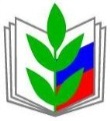 ПРОФСОЮЗ РАБОТНИКОВ НАРОДНОГО ОБРАЗОВАНИЯ И НАУКИ РФ(ОБЩЕРОССИЙСКИЙ ПРОФСОЮЗ ОБРАЗОВАНИЯ)Курская областная организацияПрезидиум областной организации ПрофсоюзаПОСТАНОВЛЕНИЕО совместной работе органов, осуществляющих управление в сфере образования, руководителей образовательных учреждений и профсоюзных организаций города Железногорска и Железногорского района по соблюдению трудового законодательства в области охраны труда, проведению специальной оценки условий труда   Блинкин С.В., Гнездилова Г.Г. Изучив представленные к документарной проверке материалы по охране труда, заслушав и обсудив информацию председателя территориальной организаций Профсоюза  Гнездиловой Галины Григорьевны, президиум обкома Профсоюза отмечает, что в образовательных организациях города Железногорска и Железногорского района сложилась положительная практика создания здоровых и безопасных условий труда работников.  Проводится большая работа по подготовке образовательных организаций к новому учебному году, все организации ежегодно принимаются специальными муниципальными комиссиями при участии внештатных технических инспекторов труда. В образовательных организациях имеется необходимая документация по охране труда, вовремя издаются приказы, имеются разделы в коллективных договорах и Уставах образовательных организаций, заключаются соглашения по охране труда, контролируется их исполнение. Все организации имеют Положение о системе управления охраной труда в организациях, утвержденные и согласованные с  профсоюзными органами  инструкции по охране труда. Во всех кабинетах, мастерских, спортивных залах имеются разрешения на проведение занятий, оформлены стенды по охране труда. Разработаны, учтены в журналах, доведены под роспись должностные инструкции по охране труда и технике безопасности при работе с инструментами и механизмами и т.д. С работниками своевременно проводится вводный инструктаж, вводные инструктажи на рабочем месте, повторные и целевые инструктажи. Образовательные организации  обеспечены  средствами оповещения и пожаротушения. Ежегодно проводятся  проверки заземления  электроустановок  и  изоляции электропроводки. Работники обеспечиваются сертифицированной спецодеждой и спецобувью (в 2019 г. выделено 255,9 тыс. руб.).Вопросы охраны труда отражены в территориальном соглашении, обсуждаются на совместных заседаниях коллегиальных выборных профсоюзных органов и органов, осуществляющих управление в сфере образования.Все руководители и ответственные за охрану труда прошли обучение (израсходовано 127,1 тыс. руб. в 2019 г.). Организации обеспечены медицинскими аптечками (в соответствии с приказом Минздравсоцразвития №169 н от 05.03.2011 г.), заключены договоры с медучреждениями на проведение периодических медосмотров работников, медосмотры в районе и городе  финансируются за счет средств муниципальных бюджетов (2019 г. – 8 622 тыс. руб.). Растет финансирование расходования средств на мероприятия по охране труда: так в 2017 г. на данные мероприятия в районе и городе суммарно израсходовано  – 38 602,4 тыс. руб. в 2018 г. – 42 142,7 тыс. руб. в 2019 г. – 51 556,5 тыс. руб.Затраты на одного работающего составили в сравнении по годам:2017 г. –  8 246,7 руб. 2018 г. –  7 839,96 руб.   2019 г. – 14 297,0 руб.Цифры расходов бюджетов города и района приведены суммарно, при этом доля расходов г .Железногорск составляет примерно 70% от общей суммы.Принимаются  все меры  по соблюдению  температурного режима.   В районе образовательные организации обогреваются газовыми котельными. Меры безопасности на рабочих местах операторов газовых котельных соблюдены: имеются инструкции и необходимое оборудование для безопасной работы. Надворных туалетов в образовательных организациях нет.Специальная оценка условий труда  проведена на 100% рабочих мест, кроме МБУ «СОШ №14» (сдана в эксплуатацию 01.09.2020 г.). Все рабочие места, на которых проводилась СОУТ, признаны безопасными.За отчетный период случаев взрослого и детского травматизма не выявлено. Дважды в год вопросы охраны труда рассматриваются на заседаниях Совета председателей ППО, в соответствии с планом работы Совета, планом работы внештатных технических инспекторов:  Тиняковой А.А., курирующей детские сады города, Просолуповой Н.Г., курирующей школы и учреждения дополнительного образования города, другие учреждения, Сандугея В.Л., курирующего образовательные и другие организации Железногорского района. Внештатные технические инспекторы выступают содокладчиками на заседаниях Совета председателей ППО и контролируют выполнение постановлений, принятых на заседаниях. Также внештатные технические инспекторы труда принимают участие в проведении обучения уполномоченных по охране труда. В 2020 г. в  связи с ограничениями, связанными с профилактикой коронавируса, учебу уполномоченных по охране труда провести пока не удалось. В проверенных внештатными техническими инспекторами города и района в рамках подготовки к президиуму образовательных организациях действует трёхступенчатый административно-общественный контроль состояния охраны труда, ведутся журналы административно-общественного контроля. Во всех первичных профсоюзных организациях избраны уполномоченные по охране труда профсоюзных комитетов. На заседаниях Совета председателей ППО рассматривался передовой опыт в вопросах охраны труда в образовательных организациях,  заслушивались отчеты о проведенных обследованиях. В 2016 году рассматривалась работа уполномоченного по охране труда ППО  МОУ «СОШ №7» Мельниковой Л.П., которая,  по ходатайству Совета председателей ППО, была награждена знаком «Почетный работник образования». В 2017 году слушались вопросы по соблюдению трудового законодательства в области охраны труда в образовательных организациях, которые курируют внештатные технические инспекторы труда Тинякова А.А. и Сандугей В.Л.  В 2018 году слушался вопрос «О выполнении соглашения по охране труда, трехступенчатый административно-общественный контроль (готовили: Тинякова А.А., Сандугей В.Л.). В 2019 году слушался вопрос «Соблюдение трудового законодательства в области охраны труда. Инструкции на рабочем месте, целевой инструктаж» Просолупова Н.Г. внештатный технический инспектор труда. В 2020 году слушали о выполнение соглашений по охране труда (Просолупова Н.Г.)Однако, как показала проверка, в совместной работе руководителей образовательных организаций и профсоюзных организаций района имеются проблемы: - не используется возможность возврата 20% сумм страховых взносов из Фонда социального страхования для проведения мероприятий по охране труда;- частая смена уполномоченных по охране труда по различным причинам не способствует обеспечению целенаправленного системного контроля  за состоянием охраны труда в организациях;- несмотря на рост финансирования мероприятий по охране труда, их недостаточно для приобретения спецодежды, средств индивидуальной защиты, укрепления материально-технической базы организаций, поэтому выдача сертифицированной спецодежды, обуви, средств индивидуальной защиты в образовательных организаций по соответствующим нормам  производится нерегулярно.Президиум обкома Профсоюза                                                                                 ПОСТАНОВЛЯЕТ:Отметить целенаправленную деятельность управления образования, Совета председателей ППО, руководителей и профсоюзных комитетов  образовательных организаций  города Железногорска и Железногорского района, внештатных технических инспекторов по созданию здоровых и безопасных условий труда в образовательных организациях.Совету председателей ППО  совместно с управлением образования, руководителями образовательных организаций:     - продолжить работу по совершенствованию системы управления охраной труда и обеспечением безопасности образовательного процесса в соответствии с рекомендациями администрациям муниципальных образований, утвержденными  Приказом комитета образования и науки Курской области «Об утверждении Положения «Система управления охраной труда и обеспечение безопасности образовательного процесса в государственных организациях, осуществляющих образовательную деятельность,  находящихся в ведении комитета образования и науки Курской области» от 20.01.2016г. №1-19а, соответствующими положениями о системе управления охраной труда, утвержденными   муниципальными органами власти  г. Железногорска и  Железногорского района;      - добиваться возврата 20% сумм страховых взносов из Фонда социального страхования для проведения мероприятий по охране труда образовательными организациями;      - добиваться включения в нормативы финансирования мероприятий по охране труда затрат на обеспечение спецодеждой, спецобувью и другими средствами индивидуальной защиты работников образовательных организаций,  организовать их своевременную выдачу  по соответствующим нормам.         3.	Совету председателей ППО, внештатным техническим инспекторам труда, уполномоченным по охране труда профсоюзных комитетов регулярно осуществлять профсоюзный контроль за состоянием охраны труда в образовательных организациях города и района, добиваться безусловного выполнения работодателями представлений и требований технических инспекторов труда Профсоюза.4. Совету председателей ППО добиваться стабильности состава уполномоченных по охране труда профсоюзных комитетов с целью обеспечения    квалифицированного, не менее двух раз в год, проведения проверок состояния условий труда в образовательных организациях в соответствии с Положением о комиссии по охране труда, Положением об уполномоченном по охране труда и Положением об административно-общественном контроле в системе управления охраной труда.5. В связи с работой в условиях режима повышенной готовности, связанной с профилактикой коронавируса, использовать дистанционное обучение для проведения учебы уполномоченных по охране труда профсоюзных комитетов. 6. Совету председателей ППО обсудить данное постановление на своем заседании и в срок до 20 апреля 2021 года представить информацию в обком Профсоюза о его выполнении.7. Контроль выполнения данного постановления возложить на технического инспектора труда обкома Профсоюза Блинкина С.В.Председатель Курской областной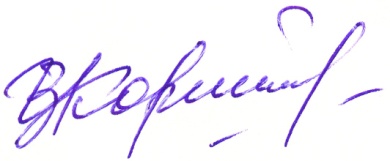 организации Профсоюза						И.В. Корякина26 ноября 2020 г.     г. Курск            № 6-01